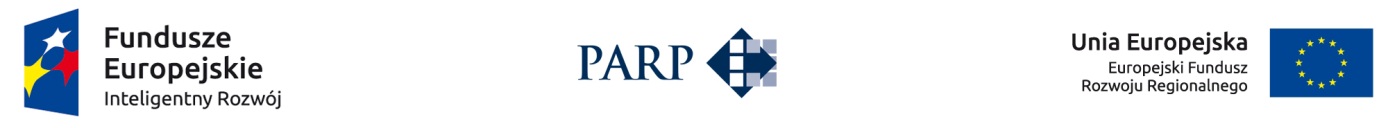 INSTRUKCJA WYPEŁNIANIAWNIOSKU O DOFINANSOWANIE PROJEKTU W RAMACH PROGRAMU OPERACYJNEGO INTELIGENTNY ROZWÓJ	Oś priorytetowa II: Wsparcie otoczenia i potencjału przedsiębiorstw do prowadzenia działalności B+R+I Działanie 2.3 Proinnowacyjne usługi dla przedsiębiorstw Poddziałanie 2.3.4 Ochrona własności przemysłowej W ramach poddziałania 2.3.4 PO IR Ochrona własności przemysłowej wniosek o dofinansowanie może dotyczyć jednego z dwóch typów projektu podlegającego dofinansowaniu:- uzyskanie ochrony własności przemysłowej (tj.: patentów, praw ochronnych na wzory użytkowe oraz praw z rejestracji na wzory przemysłowe) z możliwością wsparcia na przygotowanie procesu komercjalizacji przedmiotu zgłoszeniaalbo- realizacja ochrony własności przemysłowej.Należy wybrać właściwy typ projektu, w ramach którego Wnioskodawca ubiega się o wsparcie. UWAGA! Wybór w tym punkcie ma wpływ na strukturę i zakres wymaganych informacji we wniosku o dofinansowanie. Informacje w zakresie dokonanego przez wnioskodawcę wyboru typu projektu wyświetlone zostaną w pkt VII Klasyfikacja projektu Niektóre pola wniosku w Generatorze Wniosków zostały zablokowane do edycji i są wypełniane automatycznie, stąd też wnioskodawca nie wypełnia tych pól.Numer wniosku o dofinansowanieInformacje zostaną wypełnione automatycznie w Generatorze Wniosków.Data złożenia wniosku w Generatorze WnioskówInformacje zostaną wypełnione automatycznie w Generatorze Wniosków.INFORMACJE OGÓLNE O PROJEKCIEProgram operacyjnyPole zablokowane do edycji. Informacje zostaną wypełnione automatycznie w Generatorze Wniosków.Oś priorytetowaPole zablokowane do edycji. Informacje zostaną wypełnione  automatycznie w Generatorze Wniosków.DziałaniePole zablokowane do edycji. Informacje zostaną wypełnione automatycznie w Generatorze Wniosków.PoddziałaniePole zablokowane do edycji. Informacje zostaną wypełnione automatycznie w Generatorze Wniosków.Nr NaboruPole zablokowane do edycji. Informacje zostaną wypełnione automatycznie w Generatorze Wniosków.Rodzaj projektuPole zablokowane do edycji. Informacje zostaną wypełnione automatycznie w Generatorze Wniosków.Tytuł projektuNależy wpisać pełny tytuł odzwierciedlający przedmiot projektu. Tytuł nie może być nadmiernie rozbudowany (nie może liczyć więcej niż 15 wyrazów).Krótki opis projektuNależy krótko opisać przedmiot oraz zakres projektu. Ilość znaków w tym polu została ograniczona do 2 000.Cel projektuNależy określić cel realizacji projektu: co wnioskodawca zamierza osiągnąć poprzez podjęcie działań zmierzających do uzyskania ochrony własności przemysłowej/realizacji ochrony własności przemysłowej w zależności od typu planowanego do realizacji projektu, określonego przez Wnioskodawcę w pkt VII wniosku o dofinansowanie Klasyfikacja projektu. Słowa kluczoweNależy wskazać główne słowa lub frazy charakteryzujące projekt. Kolejne słowa/frazy kluczowe należy oddzielać przecinkiem. Należy podać maksymalnie 5 słów/fraz kluczowych dotyczących przedmiotu, branży, specyfiki projektu. W przypadku zaistnienia konieczności powołania ekspertów do oceny projektu wybór będzie przeprowadzany z wykorzystaniem słowa/frazy.Okres realizacji projektuNależy podać okres (w formacie rrrr/mm/dd), w którym planowane jest rozpoczęcie oraz zrealizowanie pełnego zakresu rzeczowego i finansowego projektu. W okresie tym musi nastąpić osiągnięcie wskaźników produktu i rezultatu projektu, a także obejmuje złożenie wniosku o płatność końcową. Informacje te muszą być spójne z danymi w pozostałych polach wniosku, w szczególności w harmonogramie rzeczowo-finansowym. Okres realizacji projektu określony we wniosku jest tożsamy z definicją okresu kwalifikowalności projektu zawartą w umowie o dofinansowanie. UWAGA!Rozpoczęcie realizacji projektu może nastąpić najwcześniej po dniu złożenia wniosku. Za rozpoczęcie realizacji projektu uznaje się dzień zaciągnięcia pierwszego prawnie wiążącego zobowiązania do zamówienia usług związanych z realizacją projektu, z wyłączeniem działań przygotowawczych do realizacji projektu, w szczególności procesu wyboru zawodowego pełnomocnika, który zgodnie z odrębnymi przepisami jest uprawniony do występowania przed właściwymi organami ochrony własności przemysłowej oraz uzyskania wstępnego orzeczenia rzecznika patentowego o zdolności patentowej wynalazku lub zdolności ochronnej wzoru użytkowego.  Poniesienie kosztów wstępnego orzeczenia rzecznika patentowego o zdolności patentowej wynalazku lub zdolności ochronnej wzoru użytkowego przed dniem złożenia wniosku o dofinansowanie również nie stanowi o wcześniejszym rozpoczęciu realizacji projektu. O tym czy wydatek ten będzie uznany za kwalifikowany decyduje fakt jego poniesienia przed dniem złożenia wniosku o dofinansowanie, jednakże nie wcześniej niż 12 miesięcy przed tym dniem Jednocześnie zwracamy uwagę, że zgodnie z Wytycznymi w zakresie kwalifikowalności wydatków w ramach Europejskiego Funduszu Rozwoju Regionalnego, Europejskiego Funduszu Społecznego oraz Funduszu Spójności na lata 2014-2020 oraz Wytycznymi w zakresie kwalifikowalności wydatków w ramach Programu Operacyjnego Inteligentny Rozwój, 2014-2020, w przypadku zamówień, do których nie stosuje się ustawy Pzp, gdy postępowanie o udzielenie zamówienia wszczęto przed dniem zawarcia umowy o dofinansowanie, w celu dokonania upublicznienia zapytanie ofertowe wysyłane jest do co najmniej trzech potencjalnych wykonawców, o ile na rynku istnieje trzech potencjalnych wykonawców danego zamówienia oraz publikowane wraz z informacją o wyniku postępowania na  stronie internetowej zamawiającego, o ile posiada taką stronę.Z uwagi na fakt, że projekt nie może zostać rozpoczęty przed dniem ani w dniu złożenia wniosku o dofinansowanie, nie należy zawierać żadnych umów z wykonawcami, poza wyjątkami wskazanymi powyżej. Podpisanie listów intencyjnych lub zawarcie umów warunkowych dotyczących działań/zakupów podejmowanych w ramach projektu nie jest uznawane za rozpoczęcie realizacji projektu i może mieć miejsce przed złożeniem wniosku. Zrealizowanie pełnego zakresu rzeczowego i finansowego projektu wraz ze złożeniem wniosku o płatność końcową musi nastąpić najpóźniej do dnia 31 grudnia 2023 r.UWAGA!W przypadku rozpoczęcia realizacji projektu przed dniem wejścia w życie umowy o dofinansowanie, do wyboru wykonawców w ramach projektu należy stosować zasady określone we wzorze umowy o dofinansowanie, stanowiącym element dokumentacji konkursowej.W przypadku stwierdzenia powiązania kapitałowego lub osobowego pomiędzy zamawiającym (wnioskodawcą lub beneficjentem) a wykonawcą, wybór wykonawcy zostanie uznany za niezgodny z art. 6c ustawy z dnia 9 listopada 2000 r. o utworzeniu Polskiej Agencji Rozwoju Przedsiębiorczości (Dz. U. z 2014 r., poz. 1804, z późń. zm.), a koszty z nim związane za niekwalifikowalne.WNIOSKODAWCA – INFORMACJE OGÓLNENależy wypełnić wszystkie pola. Wpisane w polach dane muszą być aktualne. Nazwa wnioskodawcyNależy wpisać pełną nazwę wnioskodawcy zgodnie z Krajowym Rejestrem Sądowym (KRS) lub Centralną Ewidencją i Informacją o Działalności Gospodarczej (CEIDG). W przypadku spółki cywilnej w polu Nazwa wnioskodawcy należy wpisać nazwę spółki oraz podać imiona i nazwiska wszystkich wspólników.Status wnioskodawcyNależy określić status wnioskodawcy aktualny na dzień składania wniosku poprzez zaznaczenie jednej z opcji: mikro, małym, średnim. Dofinansowanie może otrzymać wyłącznie mikro, mały lub średni przedsiębiorca dlatego też pole z opisem  „duży” zostało wyłączone do edycji . W celu określenia statusu przedsiębiorstwa oraz zatrudnienia, należy stosować przepisy rozporządzenia Komisji (UE) Nr 651/2014 z dnia 17 czerwca 2014 r. uznającego niektóre rodzaje pomocy za zgodne z rynkiem wewnętrznym w zastosowaniu art. 107 i 108 Traktatu (zwanego dalej „rozporządzeniem Komisji UE nr 651/2014”).UWAGA! Przy określaniu wielkości przedsiębiorstwa należy mieć na uwadze stosownie skumulowane dane przedsiębiorstw powiązanych z przedsiębiorstwem Wnioskodawcy lub przedsiębiorstw partnerskich, w myśl definicji zawartych w załączniku I do rozporządzenia Komisji UE nr 651/2014 Informacje dotyczące statusu wnioskodawcy podane w tej części wniosku o dofinansowanie będą podlegały weryfikacji na etapie zawarcia umowy o dofinansowanie na podstawie Oświadczenia o spełnianiu kryteriów MSP. Data rozpoczęcia działalności zgodnie z dokumentem rejestrowymWnioskodawca zarejestrowany w Krajowym Rejestrze Sądowym podaje datę rejestracji w  Krajowym Rejestrze Sądowym. Wnioskodawca zarejestrowany w Centralnej Ewidencji i Informacji o Działalności Gospodarczej wpisuje datę rozpoczęcia wykonywania działalności gospodarczej. Data musi być zgodna z dokumentem rejestrowym.Forma prawna wnioskodawcy oraz Forma własnościPola należy wypełnić poprzez wybranie właściwej opcji z listy. Wybrana opcja musi być zgodna ze stanem faktycznym i mieć potwierdzenie w dokumentacji rejestrowej na dzień składania wniosku. NIP wnioskodawcy i REGON Należy podać NIP i REGON. W przypadku spółki cywilnej w rubryce NIP należy podać numer NIP spółki cywilnej.PESELPole należy wypełnić jedynie w przypadku, gdy wnioskodawcą jest osoba fizyczna prowadząca działalność gospodarczą. W przypadku gdy wnioskodawcą są wspólnicy spółki cywilnej, pole to powinno pozostać niewypełnione.Numer w Krajowym Rejestrze Sądowym Należy wpisać pełny numer, pod którym wnioskodawca figuruje w Krajowym Rejestrze Sądowym. Numer kodu PKD przeważającej działalności wnioskodawcyNależy wybrać numer kodu Polskiej Klasyfikacji Działalności (PKD) przeważającej działalności wnioskodawcy. Kod PKD powinien być podany zgodnie z rozporządzeniem Rady Ministrów z dnia 24 grudnia 2007 r w sprawie Polskiej Klasyfikacji Działalności (PKD). (Dz.U. Nr 251, poz. 1885 z późn. zm.) oraz powinien zawierać dział, grupę, klasę oraz podklasę np. 12.34.Z.Możliwość odzyskania VATNależy określić, czy wnioskodawca ma możliwość odzyskania VAT poniesionego w związku z realizacją projektu, częściowego odzyskania VAT, czy nie ma takiej możliwości. Wnioskodawca deklaruje możliwość (bądź jej brak) odzyskania podatku VAT poprzez wybranie jednej z dostępnych opcji. Uzasadnienie braku możliwości odzyskania VATW przypadku braku możliwości odzyskania podatku VAT poniesionego w związku z realizacją projektu i uznania go za wydatek kwalifikowalny, należy przedstawić szczegółowe uzasadnienie zawierające podstawę prawną wskazującą na brak możliwości obniżenia VAT należnego o VAT naliczony zarówno na dzień sporządzania wniosku o dofinansowanie, jak również mając na uwadze planowany sposób wykorzystania w przyszłości (w okresie realizacji projektu lub po jego zakończeniu) majątku wytworzonego w związku z realizacją projektu. W przypadku, gdy podatek VAT nie jest uznany za kwalifikowalny, należy wpisać „nie dotyczy”. Udział wydatków na działalność B+R w działalności gospodarczej Wnioskodawcy w ciągu ostatnich, zamkniętych 3 lat obrachunkowych (%):Podany udział wydatków na działalność B+R powinien dotyczyć wszystkich wydatków poniesionych na działalność B+R (nie zaś jedynie na działalność B+R związaną z wyrobami, które będą stanowiły przedmiot ochrony) w okresie ostatnich trzech zamkniętych lat obrachunkowych poprzedzających rok złożenia wniosku o dofinansowanie w stosunku do sumy wydatków poniesionych w tym okresie przez przedsiębiorcę w ramach prowadzonej przez niego działalności gospodarczej. W przypadku nowo utworzonych przedsiębiorców lub Wnioskodawców prowadzących działalność gospodarczą przez okres krótszy niż trzy lata, należy podać udział wydatków poniesionych na działalność B+R w okresie prowadzonej przez niego działalności gospodarczej w stosunku do sumy wydatków poniesionych przez przedsiębiorcę w ramach prowadzonej działalności gospodarczej (w tym przypadku należy uwzględniać dane do miesiąca poprzedzającego miesiąc złożenia wniosku o dofinansowanie).UWAGA! Informacje podane w tym punkcie mogą mieć wpływ na ostateczne uszeregowanie wniosku na liście rankingowej wniosków rekomendowanych do wsparcia. Wprowadzona przez Wnioskodawcę wartość będzie przedmiotem kontroli na etapie realizacji projektu oraz rozliczenia projektu.Metodologia określania wysokości wydatków na działalność B+RW polu należy opisać na jakiej podstawie określono wartość procentową wskazaną w polu „Udział wydatków na działalność B+R w działalności gospodarczej Wnioskodawcy w ciągu ostatnich, zamkniętych 3 lat obrachunkowych (%)”. Podany udział wydatków na działalność B+R powinien dotyczyć wszystkich wydatków poniesionych na działalność B+R, nie zaś jedynie na działalność B+R związaną z wyrobami, które będą stanowiły przedmiot ochrony. Liczba posiadanych przez Wnioskodawcę praw ochronnych na dzień składania wniosku o dofinansowanie (szt.)W polu należy wskazać ilość posiadanych przez Wnioskodawcę praw ochronnych na dzień składania wniosku o dofinansowanie w podziale na: patenty, prawa ochronne na wzór użytkowy, praw z rejestracji wzoru przemysłowego. Adres siedziby/miejsca zamieszkania wnioskodawcyNależy wpisać adres siedziby wnioskodawcy zgodny z dokumentem rejestrowym, a w przypadku osób fizycznych prowadzących działalność gospodarczą adres zamieszkania. Adres siedziby wnioskodawcy decyduje o tym, z alokacji jakiej kategorii regionów współfinansowany jest projekt.WspólnikPola należy wypełnić dla każdego wspólnika spółki cywilnej odrębnie ze wskazaniem NIP, numeru PESEL i adresu zamieszkania wspólnika będącego osobą fizyczną. WNIOSKODAWCA – ADRES KORESPONDENCYJNY Należy podać adres, na który należy doręczać lub kierować korespondencję w formie papierowej lub elektronicznej (e-mail), zapewniający skuteczną komunikację pomiędzy PARP a wnioskodawcą przy ocenie wniosku o dofinansowanie. W przypadku ustanowienia pełnomocnika korespondencja zawsze będzie doręczana lub kierowana (e-mail) na adres podany w części IV wniosku. INFORMACJE O PEŁNOMOCNIKUW przypadku ustanowienia przez wnioskodawcę pełnomocnika, wolach określonych 
w części IV wniosku należy podać imię i nazwisko i dane teleadresowe pełnomocnika. 
W przypadku ustanowienia pełnomocnika korespondencja będzie doręczana lub kierowana 
w formie elektronicznej na adres podany w tej części wniosku. Zakres pełnomocnictwa musi obejmować co najmniej możliwość podpisania i złożenia wniosku oraz reprezentowanie wnioskodawcy w konkursie. W przypadku braku pełnomocnika nie należy klikać w przycisk „Dodaj pełnomocnika”.OSOBA DO KONTAKTÓW ROBOCZYCHNależy wpisać dane osoby, która będzie adresatem korespondencji roboczej dotyczącej projektu. Powinna to być osoba dysponująca pełną wiedzą na temat projektu, zarówno w kwestiach związanych z samym wnioskiem, jak i późniejszą realizacją projektu. Dane te nie będą wykorzystywane przy ocenie wniosku o dofinansowanie.MIEJSCE REALIZACJI PROJEKTUGłówna lokalizacja projektuZe względu na charakter i cel poddziałania miejsce realizacji projektu jest tożsame z adresem siedziby wnioskodawcy określonym w pkt. II  I.	WNIOSKODAWCA – INFORMACJE OGÓLNE - Adres siedziby/miejsca zamieszkania wnioskodawcy.Biorąc pod uwagę, iż projekt może podlegać kontroli, dokumentacja powinna być przechowywana w głównej lokalizacji projektu.  UWAGA! Należy mieć na uwadze, iż kwota przeznaczona na dofinansowanie projektów w ramach konkursu podzielona jest ze względu na lokalizację projektów. KLASYFIKACJA PROJEKTUNumer kodu PKD działalności, której dotyczy projektNależy wybrać numer kodu Polskiej Klasyfikacji Działalności (PKD) działalności, której dotyczy projekt. Kod PKD powinien być podany zgodnie z rozporządzeniem Rady Ministrów z dnia 24 grudnia 2007 r. w sprawie Polskiej Klasyfikacji Działalności (PKD) (Dz.U. Nr 251, poz. 1885 z późn. zm.) oraz powinien zawierać dział, grupę, klasę oraz podklasę np. 12.34.ZNależy sprawdzić, czy w zakresie wnioskowanego projektu znajduje się działalność wykluczona, wymieniona w § 4 rozporządzenia Ministra Infrastruktury i Rozwoju z dnia 10 lipca 2015 roku w sprawie udzielania przez Polską Agencję Rozwoju Przedsiębiorczości pomocy finansowej w ramach Programu Operacyjnego Inteligentny Rozwój 2014-2020 (Dz. U., poz. 1027) (zwanego dalej: „rozporządzeniem”). Projekt może zostać dofinansowany jedynie w przypadku, gdy nie dotyczy działalności wykluczonej. Opis rodzaju działalnościNależy opisać działalność, której dotyczy projekt. Informacje te są szczególnie istotne, jeśli wskazany numer kodu PKD działalności, której dotyczy projekt może wskazywać na działalność wykluczoną z możliwości uzyskania wsparcia w ramach poddziałania 2.3.4. POIR.Wpływ projektu na realizację zasad horyzontalnych Unii Europejskiej wymienionych w art. 7 i 8 rozporządzenia Parlamentu Europejskiego i Rady (UE) nr 1303/2013 z dnia 17 grudnia 2013 r. ustanawiającego wspólne przepisy dotyczące Europejskiego Funduszu Rozwoju Regionalnego, Europejskiego Funduszu Społecznego, Funduszu Spójności, Europejskiego Funduszu Rolnego na rzecz Rozwoju Obszarów Wiejskich oraz Europejskiego Funduszu Morskiego i Rybackiego oraz ustanawiającego przepisy ogólne dotyczące Europejskiego Funduszu Rozwoju Regionalnego, Europejskiego Funduszu Społecznego, Funduszu Spójności i Europejskiego Funduszu Morskiego i Rybackiego oraz uchylającego rozporządzenie Rady (WE) nr 1083/2006 (Dz. Urz. UE L 347 z 20.12.2013, str. 320).Zgodnie z Wytycznymi Ministra Infrastruktury i Rozwoju z dnia 8 maja 2015 r. w zakresie realizacji zasady równości szans i niedyskryminacji, w tym dostępności dla osób z niepełnosprawnościami oraz zasady równości szans kobiet i mężczyzn w ramach funduszy unijnych na lata 2014-2020 (zwanymi dalej „Wytycznymi”) zasada równości szans i niedyskryminacji oznacza umożliwienie wszystkim osobom – bez względu na płeć, wiek, niepełnosprawność, rasę lub pochodzenie etniczne, wyznawaną religię lub światopogląd, orientację seksualną – sprawiedliwego, pełnego uczestnictwa we wszystkich dziedzinach życia na jednakowych zasadach. We wniosku należy określić, czy projekt będzie miał co najmniej neutralny wpływ na realizację zasady równości szans, o której mowa w art. 7 rozporządzenia Parlamentu Europejskiego i Rady (UE) nr 1303/2013. W przypadku gdy wnioskodawca zaznaczy, że projekt ma pozytywny wpływ w/w zasadę musi uzupełnić pole uzasadnienie we wniosku o dofinansowanie.W kolejnym polu należy określić, czy projekt będzie miał neutralny czy pozytywny wpływ na realizację zasady równości szans kobiet i mężczyzn, w tym niedyskryminacji o której mowa w art. 7 rozporządzenia Parlamentu Europejskiego i Rady (UE) nr 1303/2013. Należy podać uzasadnienie i informacje wskazujące dlaczego dany projekt spełnia ww. zasadę lub jest w stosunku do niej neutralny. Zgodnie z ww. Wytycznymi zasada równości szans kobiet i mężczyzn ma prowadzić do podejmowania działań na rzecz osiągnięcia stanu, w którym kobietom i mężczyznom przypisuje się taką samą wartość społeczną, równe prawa i równe obowiązki oraz gdy mają oni równy dostęp do zasobów (środki finansowe, szanse rozwoju), z których mogą korzystać. Zasada ta ma gwarantować możliwość wyboru drogi życiowej bez ograniczeń wynikających ze stereotypów płci. Należy pamiętać, że projekt aby mógł być wybrany do dofinansowania musi być zgodny z zasadą równości szans kobiet i mężczyzn.W kolejnym polu należy określić, czy projekt jest zgodny z zasadą zrównoważonego rozwoju, o której mowa w art. 8 rozporządzenia Parlamentu Europejskiego i Rady (UE) nr 1303/2013. Uznaje się, że projekt jest zgodny z zasadą zrównoważonego rozwoju, jeżeli projekt ma co najmniej neutralny wpływ na środowisko. Zgodnie z art. 8 rozporządzenia Parlamentu Europejskiego i Rady (UE) nr 1303/2013 wsparcie z funduszy strukturalnych nie może być udzielone na projekty prowadzące do degradacji lub znacznego pogorszenia stanu środowiska naturalnego. Zatem wszystkie projekty powinny być neutralne dla środowiska lub mieć na nie pozytywny wpływ. Zgodność projektu z zasadą zrównoważonego rozwoju dotyczy takich obszarów jak: przestrzeganie wymogów ochrony środowiska, efektywne gospodarowanie zasobami, dostosowanie do zmian klimatu i łagodzenie jego skutków, zachowanie różnorodności biologicznej, odporność na klęski żywiołowe oraz zapobieganie ryzyku i zarządzanie ryzykiem związanym z ochroną środowiska. Należy podać uzasadnienie i informacje wskazujące dlaczego dany projekt  jest zgodny z ww. zasadą lub jest w stosunku do niej neutralny. W przypadku wykazania pozytywnego wpływu na realizację zasady zrównoważonego rozwoju należy przedstawić odpowiednie i zakładane wskaźniki potwierdzające ten pozytywny wpływ przedsięwzięcia na środowisko i klimat. Beneficjent może sam określić wskaźniki potwierdzające pozytywny wpływ na środowisko lub wybrać je z Wspólnej Listy Wskaźników Kluczowych (WLWK). Należy pamiętać, że wskaźniki mają być monitorowane i raportowane w części sprawozdawczej wniosku o płatność. Aby projekt mógł być wybrany do dofinansowania wnioskodawca musi wykazać i uzasadnić, że przedsięwzięcie objęte wnioskiem o dofinansowanie ma co najmniej neutralny wpływ na wyżej wymienione zasady horyzontalne. Należy mieć na uwadze, iż projekty dotyczące uzyskiwania/realizacji ochrony własności przemysłowej mają co najmniej neutralny wpływ na realizację polityk horyzontalnych określonych w art. 7 i art. 8 rozporządzenia Parlamentu Europejskiego i Rady (UE) nr 1303/2013. Jednakże biorąc pod uwagę wymogi formalnoprawne nawet w tej sytuacji wnioskodawca powinien w polu opisowym uzasadnić co najmniej neutralny wpływ projektu na realizację ww. polityk.Projekt wpisuje się w Krajową Inteligentną Specjalizację (KIS)Należy zadeklarować, czy projekt wpisuje się w obszar wskazany w Krajowych Inteligentnych Specjalizacjach określonych w dokumencie strategicznym „Krajowa Inteligentna Specjalizacja”. W przypadku zaznaczenia opcji „TAK” wnioskodawca określa obszar KIS, w ramach którego projekt jest realizowany i uzasadnia wybrany obszar KIS, w który wpisuje się projekt. Wykaz Krajowych Inteligentnych Specjalizacji stanowi załącznik do Regulaminu konkursu.Uzasadnienie wybranego obszaru KIS, w który wpisuje się projektAby projekt mógł być wybrany do dofinansowanie Wnioskodawca musi wskazać i uzasadnić, że przedsięwzięcie objęte wnioskiem o dofinansowanie wpisuje się w obszar wskazany w KIS.Rodzaj działalności gospodarczejNależy wybrać jedną z opcji z listy.Typ obszaru realizacjiNależy wybrać jedną z opcji z listy.Określenie typu projektuPole „Przedsięwzięcie objęte wnioskiem o dofinansowanie dotyczy:” zablokowane do edycji. Zostanie ono wypełnione przez Generator Wniosków zgodnie z dokonanym przez Wnioskodawcę wyborem typu projektu na początkowym etapie wypełniania wniosku. Patrz strona pierwsza instrukcji.UWAGA! Poniższą część wniosku o dofinansowanie należy wypełnić zgodnie z informacjami zawartymi poniżej przy uwzględnieniu typu przedsięwzięcia objętego wnioskiem o dofinansowanie. W przypadku gdy w ramach realizacji projektu wnioskodawca planuje uzyskać ochronę własności przemysłowej, wniosek o dofinansowanie należy przygotować zgodnie z poniższymi informacjami. Należy pamiętać, że w ramach jednego wniosku o dofinansowanie planowaną ochroną może być objętych więcej niż jeden rodzaj przedmiotu, a ponadto wniosek może obejmować więcej niż jedno zgłoszenie. Pola dotyczące planowanego do dokonania zgłoszenia w wyniku realizacji projektu pojawią się do wypełnienia po skorzystaniu z przycisku „Dodaj zgłoszenie”. Ta część wniosku o dofinansowanie może być powielana. W przypadku gdy wnioskodawca planuje dokonać więcej niż jednego zgłoszenia w ramach realizacji projektu, każdorazowo zgłoszenie takie musi zostać opisane w dodanej na ten cel części wniosku.UWAGA! W zależności od ilości planowanych do dokonania zgłoszeń przedmiotów ochrony, w dalszej części wniosku o dofinansowanie wymagane będzie podanie szczegółowych informacji dotyczących każdego ze zgłoszeń odrębnie.UWAGA! Jedno zgłoszenie może dotyczyć tylko jednej kategorii przedmiotu zgłoszenia.Zgłoszenie nr 1, 2,3, itd. Ta część wniosku zostanie powielona tyle razy, ile zgłoszeń obejmuje wypełniany wniosek o dofinansowanie. Pełny tytuł/nazwa przedmiotu zgłoszenia Należy podać dokładny tytuł/nazwę przedmiotu zgłoszenia (wynalazku, wzoru użytkowego, wzoru przemysłowego).Kategoria przedmiotu zgłoszeniaSpośród trzech możliwych kategorii przedmiotu (wynalazek, wzór użytkowy, wzór przemysłowy) należy wybrać tę, która jest właściwa dla przedmiotu objętego zgłoszeniem.Tryb zgłoszenia  Z rozwijanej listy należy wskazać podstawę prawną/procedurę, w oparciu o którą zgłoszenie zostanie dokonane i będzie rozpatrywane, np.: „Procedura krajowa (narodowa)”, „Procedura europejska” , „Procedura międzynarodowa PCT”, „Inny”. W przypadku wyboru opcji „Inny” w polu opisowym pn. „Jaki?” należy wskazać właściwy dla danego zgłoszenia  tryb/procedurę/konwencję. Obszar planowanej ochrony objętej zgłoszeniem  Z rozwijanej listy należy wybrać państwo, jako obszar ochrony, którą wnioskodawca planuje uzyskać w ramach realizowanego projektu. W przypadku gdy obszar planowanej ochrony dotyczy kilku państw, należy wybrać każde z tych państw korzystając z przycisku „Dodaj państwo”.Oświadczam, iż jestem jedynym twórcą rozwiązania/przedmiotu objętego planowanym zgłoszeniem w ramach niniejszego projektu i posiadam wyłączne prawo do ubiegania się o ochronę tego rozwiązania/przedmiotu  Wnioskodawca ma do wyboru dwie odpowiedzi: „TAK” albo „NIE”. Zaznaczenie odpowiedzi „TAK” jest możliwe wyłącznie gdy wnioskodawcą jest osoba fizyczna prowadząca jednoosobową działalność gospodarczą i jednocześnie jest twórcą rozwiązania/przedmiotu objętego planowanym zgłoszeniem w ramach danego projektu, a także posiada wyłączne prawo do ubiegania się o ochronę tego rozwiązania/przedmiotu.UWAGA! Zaznaczenie odpowiedzi „TAK”  jest równoznaczne ze złożeniem  oświadczenia , że Wnioskodawca jest jedynym twórcą rozwiązania/przedmiotu objętego planowanym zgłoszeniem w ramach niniejszego projektu i posiada wyłączne prawo do ubiegania się o ochronę tego rozwiązania/przedmiotu. Podpisanie i złożenie w wersji papierowej oświadczenia o złożeniu  wniosku o dofinansowanie (ewentualnie potwierdzenie złożenia wniosku o dofinansowanie poprzez Platformę e-PUAP) jest równoznaczne z potwierdzeniem złożenia niniejszego oświadczenia. UWAGA! W przypadku zaznaczenia odpowiedzi „NIE” w dalszej części wniosku należy wypełnić pola, w których należy wpisać informacje dotyczące twórcy/twórców przedmiotu/rozwiązania objętego zgłoszeniem oraz określić na jakiej podstawie,  w jakiej formie Wnioskodawca nabył prawa do uzyskania ochrony na dany przedmiot/rozwiązanie objęty/objęte zgłoszeniem. Imię i nazwisko twórcy(ów) przedmiotu/rozwiązania objętego zgłoszeniem  Wypełnienie tego pola wymagane jest od przedsiębiorców prowadzących działalność gospodarczą w formie innej niż jednoosobowa działalność gospodarcza oraz od przedsiębiorców prowadzących jednoosobową działalność gospodarczą, którzy w punkcie pn.  „Oświadczam, iż jestem jedynym twórcą rozwiązania/przedmiotu objętego planowanym zgłoszeniem w ramach niniejszego projektu i posiadam wyłączne prawo do ubiegania się o ochronę tego rozwiązania/przedmiotu ” zaznaczyli odpowiedź „NIE”. Należy wpisać imię i nazwisko twórcy, bądź twórców przedmiotu/rozwiązania objętego zgłoszeniem. W przypadku, gdy nad przedmiotem/rozwiązaniem pracował zespół osób zatrudnionych w przedsiębiorstwie i/lub nie jest możliwe wskazanie konkretnych osób jako twórców, w polu opisowym należy opisać tę sytuację i  wskazać imię i nazwisko osoby/osób kierujących pracą zespołu.Na jakiej podstawie Wnioskodawca posiada prawa do  przedmiotu/rozwiązania objętego zgłoszeniemPole wymagane od przedsiębiorców prowadzących działalność gospodarczą w formie innej niż jednoosobowa działalność gospodarcza oraz od przedsiębiorców prowadzących jednoosobową działalność gospodarczą, którzy w punkcie pn. „Oświadczam, że jestem jedynym twórcą rozwiązania/przedmiotu objętego planowanym zgłoszeniem w ramach niniejszego projektu i posiadam wyłączne prawo do ubiegania się o ochronę tego rozwiązania/przedmiotu” zaznaczyli odpowiedź „NIE”.W punkcie tym należy podać informacje wskazujące na posiadanie przez Wnioskodawcę w dniu składania wniosku o dofinansowanie wyłącznych praw do uzyskania danego prawa własności przemysłowej tj. patentów, praw ochronnych na wzory użytkowe oraz praw z rejestracji na wzory przemysłowe (np. umowa kupna – sprzedaży; umowa zlecenie; umowa o dzieło; umowa spółki itp.) obejmującego przedmiot zgłoszenia.Należy wskazać datę zawarcia danej umowy oraz wskazać strony umowy.Wnioskodawcy przysługuje prawo do ubiegania się o ochronę przedmiotu/rozwiązania wynikające ze stosunku pracy, gdy twórcą wynalazku jest pracownik wnioskodawcy, któremu nie przysługuje prawo do ubiegania się o ochronę przedmiotu/rozwiązania, ponieważ opracował przedmiot/rozwiązanie w ramach pełnionych obowiązków służbowych. W tej sytuacji należy wskazać umowę o pracę jako podstawę posiadanych praw przez wnioskodawcę do ubiegania się o ochronę oraz podać datę zawarcia umowy o pracę oraz wskazać stronę umowy (imię i nazwisko pracownika). Należy mieć na uwadze, aby wprowadzone informacje były spójne z punktem pn. „Imię i nazwisko twórcy(ów) przedmiotu/rozwiązania objętego zgłoszeniem”.UWAGA! Celem potwierdzenia informacji zawartych w tym punkcie do wniosku o dofinansowanie należy dołączyć potwierdzone za zgodność z oryginałem kopie dokumentów potwierdzających posiadanie praw. Posiadanie ww. praw niezbędne będzie również na dzień zawarcia umowy o dofinansowanie. Weryfikowanie posiadanych praw nastąpi również w momencie kompletowania dokumentów niezbędnych do zawarcia umowy o dofinansowanie. W związku z powyższym wnioskodawca, w przypadku rekomendowania projektu do uzyskania wsparcia, powinien być przygotowany do sprawnego przedłożenia dokumentów potwierdzających wskazane we wniosku o dofinansowanie okoliczności celem potwierdzenia braku wystąpienia przesłanek uniemożliwiających zawarcie umowy o dofinansowanie.Czy realizacja projektu w zakresie niniejszego zgłoszenia polega na kontynuowaniu procedury uzyskania ochrony na podstawie prawa pierwszeństwaPole dotyczy projektów polegających na kontynuowaniu procedury uzyskania ochrony na podstawie prawa pierwszeństwa. Wnioskodawca ma do wyboru dwie opcje: „TAK” albo „NIE”.UWAGA! W przypadku  zaznaczenia odpowiedzi „NIE” w poniższych polach dotyczących numeru oraz daty zgłoszenia patentowego należy wpisać „nie dotyczy”. W przypadku udzielenia odpowiedzi twierdzącej „TAK” w dalszej części wniosku o dofinansowanie wymagane będzie podanie szczegółowych informacji dotyczących prawa pierwszeństwa.Numer zgłoszenia patentowego nadanego przez właściwy organ ochrony własności przemysłowej i Data zgłoszenia patentowego W obu tych polach należy wskazać odpowiednio numer zgłoszenia i datę dokonania zgłoszenia na podstawie którego uzyskano prawo pierwszeństwa do zgłoszenia objętego wnioskiem.Opis przedmiotu zgłoszenia  W punkcie tym należy zwięźle opisać przedmiot/rozwiązanie objęty/e zgłoszeniem.UWAGA! Wnioskodawca dodatkowo zobowiązany jest  do zaznaczenia w polu dotyczącym konkretnego zgłoszenia oświadczenia o treści: „Oświadczam, że do przedmiotu objętego planowanym zgłoszeniem nie zostały wysunięte roszczenia ze strony osób/podmiotów trzecich” w przypadku gdy treść składanego oświadczenia jest zgodna ze stanem faktycznym. Podpisanie i złożenie w wersji papierowej oświadczenia o złożeniu   wniosku o dofinansowanie (ewentualnie potwierdzenie złożenia wniosku o dofinansowanie poprzez Platformę e-PUAP) jest równoznaczne z potwierdzeniem złożenia niniejszego oświadczenia. W przypadku gdy w ramach realizacji projektu wnioskodawca planuje realizować ochronę własności przemysłowej wniosek należy przygotować zgodnie z poniższymi informacjami.Należy pamiętać, że w ramach jednego wniosku o dofinansowanie wnioskodawca może ubiegać się o wsparcie dotyczące realizacji praw wynikających z więcej niż jednego prawa ochronnego. W ramach tego typu projektu należy mieć na uwadze, iż dofinansowanie w ramach typu projektu: „Realizacja ochrony własności przemysłowej” może stanowić jedynie refundację poniesionych wydatków, a jego wypłacenie uzależnione jest od ostatecznie pozytywnie zakończonego dla wnioskodawcy postępowania przed właściwym organem ochrony własności. UWAGA! Możliwe jest ponoszenie wydatków w zakresie ochrony praw  (w tym poza granicami kraju), z wyłączeniem kosztów postępowań sądowych dotyczących naruszeń praw własności przemysłowej. Pola dotyczące realizowanego prawa pojawią się do wypełnienia po skorzystaniu z przycisku „Dodaj realizowane prawo”.  Ta część wniosku o dofinansowanie może być powielana. W przypadku gdy wnioskodawca planuje realizować więcej niż jedno prawo ochronne w ramach realizacji projektu każdorazowo zakres tej ochrony musi zostać opisany w powielonym w tym celu punkcie wniosku.Dla każdego realizowanego prawa odrębnie należy wypełnić wszystkie wymagane informacje.UWAGA! Jedno realizowane prawo może dotyczyć tylko jednej kategorii prawa ochronnego.Realizowane prawo nr 1,2,3 itd.Ta część wniosku zostanie powielona tyle razy, ile realizowanych praw obejmuje wypełniany wniosek o dofinansowanie. Pełny tytuł/nazwa prawa ochronnego Należy podać dokładny tytuł/nazwę prawa ochronnego. Kategoria prawa ochronnego, co do którego podjęte zostaną działania w ramach realizacji ochrony Spośród trzech opcji (patent na wynalazek, prawo ochronne na wzór użytkowy, prawo z rejestracji wzoru przemysłowego) wnioskodawca musi dokonać wyboru jednej kategorii prawa ochronnego, która będzie przedmiotem działania planowanego do podjęcia w ramach realizacji ochrony.  Tryb działań podejmowanych w ramach realizacji ochrony Z rozwijanej listy należy wskazać podstawę prawną/procedurę, w oparciu o którą prawo ochronne będzie realizowane np.: procedura krajowa (narodowa), procedura europejska, procedura międzynarodowa PCT, „Inny”. W przypadku wyboru opcji „Inny” w polu opisowym pn. „Jaki?” należy wskazać właściwy tryb/procedurę/konwencję dot. realizowanego prawa.Wnioskodawca we wszczętym postępowaniu występuje w roli podmiotu broniącego posiadanych praw, a postępowanie dotyczy:Należy wskazać, które z działań zostanie podjęte w ramach obrony posiadanego prawa ochrony własności przemysłowej w trakcie postępowania wszczętego przez podmiot trzeci. Wybór dokonywany jest na poziomie posiadanego prawa ochronnego dlatego istnieje możliwość wyboru jednego działania.Uzasadnienie podjęcia planowanego działania w ramach realizacji ochrony Uzasadnienie powinno zawierać informacje udowadniające konieczność planowanego do podjęcia działania związanego z realizacją prawa ochronnego, w szczególności należy wskazać i opisać zakres sporu ze stroną postępowania.Strona/y postępowania Należy wskazać z nazwy (w  przypadku podmiotów gospodarczych) albo imię i nazwisko/ imiona i nazwiska (osoby fizyczne nie prowadzące działalności gospodarczej) stronę/y postępowania planowanego do podjęcia w ramach realizowanego prawa ochronnego. W związku z tym, że wnioskodawca jest jedną ze stron sporu, w tym punkcie nie wskazuje swoich danych a jedynie dane strony, która wysunęła  roszczenie/a.Organ przed którym prowadzone będzie postępowanie Należy wskazać nazwę organu ochrony własności przemysłowej, przed którym prowadzone będzie postępowanie dotyczące realizowanego prawa ochronnego.Dane dotyczące prawa ochronnego będącego przedmiotem działania planowanego do podjęcia w ramach realizacji ochronyW odrębnych polach należy wskazać „Tytuł/nazwę prawa ochronnego”, „Datę wydania decyzji o udzieleniu patentu/prawa ochronnego/prawa z rejestracji” oraz „Numer patentu/prawa z rejestracji/ prawa ochronnego” w stosunku do którego wnioskodawca planuje w ramach realizacji projektu podjąć czynności zmierzające do realizacji ochrony. WSKAŹNIKINależy wypełnić tabelę skwantyfikowanych (policzalnych/mierzalnych) wskaźników realizacji celów projektu odpowiednio do zakresu planowanych zadań. Wnioskodawca będzie musiał dysponować dokumentacją potwierdzającą wykonanie założonych w projekcie wskaźników. Z tego też względu wykazane w projekcie wskaźniki powinny być policzalne oraz mierzalne. Należy pamiętać, że realizacja podanych wskaźników będzie weryfikowana w trakcie i po zakończeniu realizacji projektu i będzie warunkowała wypłatę dofinansowania. UWAGA! W przypadku stwierdzenia przez Instytucję Wdrażającą (PARP) na etapie weryfikacji wniosku o płatność końcową, że cel projektu został osiągnięty, ale beneficjent nie osiągnął wartości zakładanych w projekcie wskaźników, Instytucja Wdrażająca może pomniejszyć dofinansowanie odpowiednio do stopnia nieosiągnięcia tych wskaźników.Wskaźniki produktuProdukt należy rozumieć jako bezpośredni efekt realizacji projektu (rzeczy materialne lub usługi), mierzony konkretnymi wielkościami. W tabelę należy wpisać odpowiednie wartości dla planowanej do osiągnięcia wartości docelowej. Wskaźniki produktu mogą być podawane wyłącznie za lata, w których projekt jest realizowany – muszą być zatem zgodne z okresem realizacji projektu wskazanym we wniosku. Wszystkie wydatki wskazane w części wniosku o dofinansowanie „Harmonogram rzeczowo – finansowy” w tabeli „Zakres finansowy” muszą znaleźć odzwierciedlenie we wskaźnikach produktu (z wyjątkiem wydatków niekwalifikowanych). UWAGA! W przypadku ubiegania się o dofinansowanie wydatku „Pokrycie kosztów uzyskania wstępnego orzeczenia rzecznika patentowego o zdolności patentowej wynalazku lub zdolności ochronnej wzoru użytkowego” rok osiągniecia wartości docelowej wskaźnika produktu dotyczącego tego wydatku powinien być spójny z rokiem zakończenia zadania 1 (patrz. punkt IX Zakres rzeczowo – finansowy; „Zakres rzeczowy”), w którym należy ująć zakup tej usługi.   Obowiązkowe wskaźniki produktu to:Liczba przedsiębiorstw otrzymujących wsparcie (CI 1) (szt.);Liczba przedsiębiorstw otrzymujących dotacje (CI 2) (szt.);Inwestycje prywatne uzupełniające wsparcie publiczne dla przedsiębiorstw (dotacje) (CI 6) (PLN);Liczba podmiotów realizujących projekty w zakresie ochrony własności przemysłowej (szt.).Powyższe wskaźniki zostaną automatycznie uzupełnione przez Generator Wniosków o dofinansowanie.Opis metodologii wyliczenia wskaźnika oraz sposobu weryfikacji osiągnięcia zaplanowanych wartości wskaźnikaNależy podać sposób kalkulacji wskaźnika (w szczególności należy opisać, których wydatków ujętych w pkt. „Harmonogram rzeczowo – finansowy”  tabela „Zakres finansowy” dotyczy określany wskaźnik) oraz nazwę dokumentu źródłowego dostępnego u przedsiębiorcy, na podstawie którego możliwe będzie potwierdzenie osiągnięcia zaplanowanej wartości docelowej wskaźnika produktu np. faktura, rachunek, umowa itp. Obowiązek opisania metodologii wyliczenia wskaźnika oraz sposobu weryfikacji osiągnięcia zaplanowanych wartości wskaźnika nie dotyczy obowiązkowych wskaźników produktu automatycznie uzupełnionych przez Generator Wniosków.Wskaźniki rezultatuRezultat należy rozumieć jako bezpośrednie (dotyczące wnioskodawcy) oraz natychmiastowe (mierzone po zakończeniu realizacji projektu lub jego części) efekty wynikające z dostarczenia produktu. Rezultat informuje o zmianach, jakie nastąpiły u wnioskodawcy bezpośrednio po zakończeniu projektu. Niektóre wskaźniki rezultatu mogą pojawić się w trakcie realizacji projektu (np. liczba dokonanych zgłoszeń patentowych). W przypadku wskaźnika rezultatu należy podać wartość bazową przed rozpoczęciem realizacji projektu (stan wskaźnika w odniesieniu do założonych celów projektu) oraz wartość docelową po zakończeniu realizacji (stan wskaźnika po zakończeniu realizacji projektu). Rok dla wartości bazowej powinien być rokiem rozpoczęcia projektu, natomiast rok dla wartości docelowej to rok, w którym projekt będzie zakończony (Patrz opis pkt. „Okres realizacji projektu”). W przypadku, gdy projekt rozpoczyna się 1 stycznia danego roku, rokiem bazowym może być rok poprzedzający. W przypadku, gdy projekt kończy się 31 grudnia danego roku, rokiem docelowym może być rok następny. W tabeli dotyczącej rezultatów projektu podano wskaźniki rezultatu, dla których wnioskodawca zobowiązany jest określić wartości bazowe i docelowe. W sytuacji, gdy zaproponowany wskaźnik rezultatu nie wystąpi, należy wpisać wartość 0. Obligatoryjne wskaźniki rezultatu dla typu projektu: „Uzyskanie ochrony własności przemysłowej”:- Liczba dokonanych zgłoszeń patentowychNależy wykazać liczbę dokonanych zgłoszeń patentowych w ramach realizacji projektu. Wprowadzona wartość docelowa powinna być spójna z informacjami zawartymi w części wniosku o dofinansowanie, w której opisywane są zgłoszenia każde z osobna.- Liczba zgłoszeń wzorów użytkowych Należy wykazać liczbę dokonanych zgłoszeń wzorów użytkowych w ramach realizacji projektu. Wprowadzona wartość docelowa powinna być spójna z informacjami zawartymi w części wniosku o dofinansowanie, w której opisywane są zgłoszenia każde z osobna.- Liczba zgłoszeń wzorów przemysłowych  Należy wykazać liczbę dokonanych zgłoszeń wzorów przemysłowych w ramach realizacji projektu. Wprowadzona wartość docelowa powinna być spójna z informacjami zawartymi w części wniosku o dofinansowanie, w której opisywane są zgłoszenia każde z osobna.UWAGA! Należy wypełnić wszystkie wartości dotyczące obligatoryjnych wskaźników rezultatu. W przypadku nieadekwatności danego wskaźnika, należy wstawić „0”.Wartość bazowa dla obligatoryjnych wskaźników rezultatu dla typu projektu: „Uzyskanie ochrony własności przemysłowej” zawsze będzie wartością „0”.Wartość docelowa dla obligatoryjnych wskaźników rezultatu dla typu projektu: „Uzyskanie ochrony własności przemysłowej” będzie obrazować wartość (szt.) zgłoszeń dokonanych na dzień zakończenia realizacji projektu.Obligatoryjne wskaźniki rezultatu dla typu projektu: „Realizacja ochrony własności przemysłowej”:- Liczba ostatecznie pozytywnie zakończonych przed właściwym organem postępowań realizowanych w ramach projektu w zakresie unieważnienia patentu, prawa ochronnego na wzór użytkowy albo prawa z rejestracji wzoru przemysłowegoNależy wykazać liczbę ostatecznie pozytywnie zakończonych przed właściwym organem postępowań realizowanych w ramach projektu w zakresie unieważnienia patentu, prawa ochronnego na wzór użytkowy albo prawa z rejestracji wzoru przemysłowego w ramach realizacji projektu. Wprowadzona wartość docelowa powinna być spójna z informacjami zawartymi w części wniosku o dofinansowanie, w której opisywane są realizowane prawa ochrony własności przemysłowej każde z osobna.- Liczba ostatecznie pozytywnie zakończonych  przed właściwym organem postępowań realizowanych w ramach projektu w zakresie stwierdzenia wygaśnięcia patentu, prawa ochronnego na wzór użytkowy albo prawa z rejestracji wzoru przemysłowegoNależy wykazać liczbę ostatecznie pozytywnie zakończonych przed właściwym organem postępowań realizowanych w ramach projektu w zakresie stwierdzenia wygaśnięcia patentu, prawa ochronnego na wzór użytkowy albo prawa z rejestracji wzoru przemysłowego w ramach realizacji projektu. Wprowadzona wartość docelowa powinna być spójna z informacjami zawartymi w części wniosku o dofinansowanie, w której opisywane są realizowane prawa ochrony własności przemysłowej każde z osobna.UWAGA! Należy wypełnić wszystkie wartości dotyczące obligatoryjnych wskaźników rezultatu. W przypadku nieadekwatności danego wskaźnika, należy wstawić „0”.Wartość bazowa dla obligatoryjnych wskaźników rezultatu dla typu projektu: „Realizacja ochrony własności przemysłowej” zawsze będzie wartością „0”.Wartość docelowa dla obligatoryjnych wskaźników rezultatu dla typu projektu: „Realizacja ochrony własności przemysłowej” będzie obrazować wartość (szt.) ostatecznie pozytywnie zakończonych przed właściwym organem postępowań, na dzień zakończenia realizacji projektu. UWAGA! Należy mieć na uwadze, iż ujęte w tabeli wskaźniki muszą: być obiektywnie weryfikowalne, odzwierciedlać założone cele projektu, być adekwatne dla danego rodzaju projektu.Opis metodologii wyliczenia wskaźnika oraz sposobu weryfikacji osiągnięcia zaplanowanych wartości wskaźnikaNależy uzasadnić realność osiągnięcia zaplanowanych wskaźników rezultatu. Należy także przedstawić sposób skonstruowania i pomiaru tych wskaźników tak, aby jednoznacznie określić ich wartość bazową oraz docelową. Wszystkie efekty realizacji projektu muszą być wyrażone poprzez zadeklarowane i uzasadnione we wniosku wskaźniki rezultatu. Wskaźniki muszą być tak skonstruowane, aby określały stan przed rozpoczęciem realizacji projektu i po zakończeniu.Wnioskodawca opisując wskaźniki musi podać założenia, na podstawie których je skonstruował wskazując na metodologię ich obliczenia wraz z dokumentami źródłowymi, na podstawie których je oszacowano i na podstawie których nastąpi ich weryfikacja. Zaproponowane wartości wskaźników muszą być realne i adekwatne do założeń projektu. HARMONOGRAM RZECZOWO-FINANSOWYPlanując wydatki w projekcie należy uwzględnić zasady kwalifikowalności określone w szczególności w ustawie o PARP, rozporządzeniu,  Wytycznych w zakresie kwalifikowalności wydatków w ramach Europejskiego Funduszu Rozwoju Regionalnego, Europejskiego Funduszu Społecznego oraz Funduszu Spójności na lata 2014-2020 oraz Wytycznych w zakresie kwalifikowalności wydatków w ramach Programu Operacyjnego Inteligentny Rozwój. Wydatkami kwalifikowalnymi są w szczególności  wydatki dokonane w sposób przejrzysty, racjonalny i uzasadniony do zaplanowanych przez wnioskodawcę działań i celów projektu oraz celów określonych dla poddziałania.Wydatkami kwalifikowalnymi są tylko takie wydatki, które są niezbędne do prawidłowej realizacji projektu.  Rodzaje kosztów kwalifikowalnych muszą być zgodne z katalogiem określonym w Regulaminie konkursu. Wydatki niekwalifikowalne są w całości finansowane ze środków własnych wnioskodawcy.Harmonogram rzeczowo-finansowy należy przygotować uwzględniając instrukcje wskazane do pola „Okres realizacji projektu”. Dane w tych częściach wniosku muszą być spójne.Ilekroć we wniosku o dofinansowanie jest mowa o wydatkach, należy przez to rozumieć również koszty.Zakres rzeczowyZakres rzeczowy powinien przedstawiać logiczny ciąg prac, które wnioskodawca zamierza przeprowadzić w ramach projektu. Należy wymienić zadania, jakie wnioskodawca planuje zrealizować w projekcie oraz zwięźle opisać planowane w ich ramach działania oraz czas ich realizacji (należy podać datę rozpoczęcia i zakończenia zadania). Wymienione działania powinny obejmować całość realizacji projektu.UWAGA! Do każdego zadania określonego w tym punkcie, należy w polu pn „Zakres finansowy” przypisać konkretne wydatki planowane do realizacji. UWAGA! Należy mieć na uwadze, iż jak wskazano w opisie punktu „Okres realizacji projektu”: zakup wstępnego orzeczenia o zdolności patentowej wynalazku lub zdolności ochronnej wzoru użytkowego nie stanowi o rozpoczęciu realizacji projektu. Aby wydatek ten mógł zostać uznany za kwalifikowalny musi być poniesiony przed dniem złożenia wniosku o dofinansowanie, jednakże nie wcześniej niż 12 miesięcy przed tym dniem. Dodatkowo konieczne jest również, aby wstępne orzeczenie rzecznika patentowego zawierało pozytywny wynik stwierdzający zdolność patentową wynalazku lub zdolność ochronną wzoru użytkowego. W związku z tym, iż zakres rzeczowy powinien być określony w ramach czasowych realizacji projektu, a także biorąc pod uwagę powyższe informacje, w celu otrzymania refundacji za zrealizowanie tego wydatku, należy jego zakup ująć w pierwszym zadaniu. W powyższym przypadku za datę rozpoczęcia i zakończenia zadania 1 należy przyjąć dzień rozpoczęcia realizacji projektu.  Zakres finansowyW ramach poddziałania 2.3.4 PO IR „Ochrona własności przemysłowej” możliwe jest kwalifikowanie wydatków rzeczywiście ponoszonych. Nie ma możliwości rozliczania wydatków metodą ryczałtową.Zakres wymaganych informacji jest powiązany z ilością zadań wskazanych w punkcie „Zakres rzeczowy”.Przy każdym zadaniu z rozwijanej listy należy wybrać właściwą kategorię kosztu, a następnie w polu „Nazwa kosztu” należy wskazać pojedynczy wydatek. Następnie należy określić wartość tego kosztu w złotych polskich (PLN). Pole „Nazwa kosztu” może mieć maksymalnie 200 znaków. Wartość wydatków należy podać w podziale na kwoty wydatków ogółem i wydatków kwalifikowalnych. Jeżeli wnioskodawca nie ma możliwości odzyskania podatku VAT może wnioskować o refundację części lub całości poniesionego w ramach projektu podatku VAT i zaliczyć go do wydatków kwalifikowalnych. W takim przypadku powinien odzwierciedlić kwotę podatku VAT w polu „W tym VAT”. W pozostałych przypadkach pola „w tym VAT” nie należy wypełniać. Pole „% dofinansowania” wylicza się automatycznie na podstawie pól „Dofinansowanie” oraz „Wydatki kwalifikowalne”.W przypadku, gdy w trakcie realizacji projektu lub po jego zakończeniu wnioskodawca będzie mógł odliczyć lub uzyskać zwrot podatku od towarów i usług (VAT) od zakupionych w ramach realizacji projektu towarów lub usług wówczas jest on zobowiązany do poinformowania Instytucji Wdrażającej. Wnioskodawca, który po zawarciu umowy o dofinansowanie nabywa prawa i obowiązki Beneficjenta zobowiązany jest do zwrotu dofinansowania odpowiadającego kwocie podatku od towarów i usług (VAT), który uprzednio został przez niego określony jako nie podlegający odliczeniu i który został mu dofinansowany od chwili, w której uzyskał możliwość odliczenia tego podatku.Z uwagi na możliwość popełnienia błędów przy konstruowaniu zakresu finansowego, wydatki kwalifikowalne należy podawać w zaokrągleniu do pełnych setek złotych w górę. Kwoty w polu „Wartość ogółem” nie należy zaokrąglać. W przypadku, gdy Wnioskodawca zamierza wnioskować o refundację części lub całości poniesionego w ramach projektu podatku VAT, kwotę wydatków kwalifikowalnych (łącznie z VAT) należy zaokrąglić zgodnie z podaną powyżej metodą lub poniżej przykładem.Przykład: jeżeli w ramach projektu planuje się poniesienie jednostkowego wydatku kwalifikowalnego na poziomie 13 145 zł. należy dokonać zaokrąglenia do kwoty 13 200 zł.UWAGA! Informacje zawarte w tym punkcie mają wpływ na ocenę kryterium dotyczącego kwalifikowalności wydatków, którego niespełnienie skutkuje nierekomendowaniem do uzyskania wsparcia.Wydatki niezbędne do realizacji projektuW kolejnych punktach należy opisać wydatki niezbędne do realizacji projektu. Dane powinny być rozwinięciem informacji zawartych w poprzedniej części: „Zakres rzeczowy”.W przypadku typu projektu „Uzyskanie ochrony własności przemysłowej”:Opłaty urzędoweJeżeli w ramach projektu konieczne jest poniesienie kosztów związanych z opłatami urzędowymi w związku z uzyskaniem i walidacją patentu, prawa ochronnego na wzór użytkowy lub praw z rejestracji wzoru przemysłowego, należy podać planowany koszt, cechy oraz uzasadnić konieczność jego poniesienia  w kontekście realizacji projektu.Pokrycie kosztów usług zawodowego pełnomocnikaJeżeli w ramach projektu konieczne jest poniesienie kosztów usług zawodowego pełnomocnika obejmujące przygotowanie dokumentacji zgłoszeniowej wynalazku, wzoru użytkowego lub wzoru przemysłowego oraz reprezentację przed organem ochrony własności przemysłowej, należy podać planowany koszt, zakres oraz uzasadnić konieczność jego poniesienia  w kontekście realizacji projektu.Pokrycie kosztów tłumaczenia, w tym tłumaczenia przysięgłego Jeżeli w ramach projektu konieczne jest poniesienie kosztów tłumaczenia, w tym tłumaczenia przysięgłego, dokumentacji niezbędnej do zgłoszenia wynalazku, wzoru użytkowego lub wzoru przemysłowego oraz prowadzenia postępowania przed właściwym krajowym, regionalnym, unijnym lub międzynarodowym organem ochrony własności przemysłowej, należy podać ich wartość, zakres, cel oraz uzasadnić konieczność ich poniesienia w kontekście realizacji projektu.Pokrycie kosztów usług doradczych przygotowujących do procesu komercjalizacjiJeżeli w ramach projektu planowane jest poniesienie kosztów usług doradczych przygotowujących do procesu komercjalizacji przedmiotu zgłoszenia, w szczególności: pokrycie kosztów zakupu analiz i ekspertyz prawnych, ekonomicznych, marketingowych i technicznych dotyczących przedmiotu zgłoszenia lub postępowania, w tym w zakresie wyceny wartości własności intelektualnej, perspektyw rynkowych i uwarunkowań prawnych komercjalizacji oraz zarządzania w przedsiębiorstwie prawami własności przemysłowej oraz kosztów związanych z poszukiwaniem i doborem potencjalnych partnerów biznesowych zainteresowanych wdrożeniem przedmiotu zgłoszenia poprzez zakup usług doradczych w zakresie  określenia, wyselekcjonowania, sprawdzenia wiarygodności grupy docelowej potencjalnych partnerów biznesowych zainteresowanych wdrożeniem przedmiotu zgłoszenia, przygotowania ofert współpracy oraz negocjacji handlowych należy podać ich wartość, zakres, cel oraz uzasadnić konieczność ich poniesienia w kontekście realizacji projektu.Uwaga! Łączna wartość kosztów kwalifikowalnych tej kategorii nie może przekroczyć 30 % kosztów kwalifikowalnych projektu.Pokrycie kosztów uzyskania wstępnego orzeczenia Jeżeli w ramach projektu wnioskodawca planuje wnioskować o refundację poniesionych kosztów uzyskania wstępnego orzeczenia rzecznika patentowego o zdolności patentowej wynalazku lub zdolności ochronnej wzoru użytkowego należy podać ich wartość, zakres (którego z planowanych do dokonania zgłoszeń dotyczy wstępne orzeczenie), datę poniesienia wydatku oraz uzasadnić konieczność ich poniesienia w kontekście realizacji projektu. Uwaga! Łączna wartość kosztów kwalifikowalnych tej kategorii nie może przekroczyć 10 % kosztów kwalifikowalnych projektu. Aby wydatek ten mógł zostać uznany za kwalifikowany musi być poniesiony przed dniem złożenia wniosku o dofinansowanie, jednakże nie wcześniej niż 12 miesięcy przed tym dniem. Dodatkowo konieczne jest również, aby wstępne orzeczenie rzecznika patentowego zawierało pozytywny wynik stwierdzający zdolność patentową wynalazku lub zdolność ochronną wzoru użytkowego.Pokrycie kosztów utrzymania i zabezpieczenia, dla zaliczki wypłacanej na rzecz MŚP Jeżeli w ramach projektu planowane jest pokrycie kosztów utrzymania i zabezpieczenia w formie, o której mowa w art. 131 ust. 4 lit. a rozporządzenia Parlamentu Europejskiego i Rady nr 1303/2013, dla zaliczki wypłacanej na rzecz MŚP należy podać ich wartość, formę zabezpieczenia oraz uzasadnić konieczność nabycia w kontekście realizacji projektu. W przypadku typu projektu „Realizacja ochrony własności przemysłowej”:Pokrycie kosztów związanych z prowadzeniem postępowania przez zawodowego pełnomocnikaJeżeli w ramach projektu planowane jest poniesienie kosztów związanych z prowadzeniem postępowania w danej instancji przez zawodowego pełnomocnika, który zgodnie z przepisami obowiązującymi w danym kraju jest uprawniony do występowania przed właściwym organem ochrony należy podać ich wartość, zakres, cel oraz uzasadnić konieczność ich poniesienia w kontekście realizacji projektu.Opłaty urzędowe za wniesienie pism w postępowaniuJeżeli w ramach projektu planowane jest poniesienie opłat urzędowych za wniesienie pism w postępowaniu należy podać ich wartość, zakres, cel oraz uzasadnić konieczność ich poniesienia w kontekście realizacji projektu.Pokrycie kosztów tłumaczenia, w tym tłumaczenia przysięgłegoJeżeli w ramach projektu konieczne jest poniesienie kosztów tłumaczenia, w tym tłumaczenia przysięgłego, dokumentacji niezbędnej do prowadzenia postępowania w danej instancji, należy podać ich wartość, zakres, cel oraz uzasadnić konieczność ich poniesienia w kontekście realizacji projektu.Uwaga! Dofinansowanie na pokrycie kosztów uzyskania wstępnego orzeczenia rzecznika patentowego o zdolności patentowej wynalazku lub zdolności ochronnej wzoru użytkowego oraz utrzymania i zabezpieczenia w formie, o której mowa w art. 131 ust. 4 lit. a rozporządzenia Parlamentu Europejskiego i Rady nr 1303/2013, dla zaliczki wypłacanej na rzecz MŚP,  stanowi pomoc de minimis i  jest udzielane zgodnie z zasadami określonymi w § 2 ust. 1 rozporządzenia Tabela „Wydatki w ramach kategorii kosztów” generowana jest automatycznie. ZESTAWIENIE FINANSOWE OGÓŁEMCałkowite wydatki na realizację projektuPola wyliczane automatycznie. ŹRÓDŁA FINANSOWANIA WYDATKÓWNależy wskazać wartość wydatków ogółem oraz wartość wydatków kwalifikowalnych w ramach projektu w podziale na poszczególne kategorie.Wnioskodawca musi określić ostateczne źródła finansowania projektu uwzględniając w nich wnioskowane dofinansowanie. Wnioskowane dofinansowanie powinno być wykazane w pozycji „Środki wspólnotowe”. Pozycję „Krajowe środki publiczne” wnioskodawca wypełnia tylko w przypadku gdy na projekt pozyskał inne krajowe środki publiczne. Suma Środków prywatnych, Środków wspólnotowych oraz ewentualnych Krajowych środków publicznych musi być równa kwocie wydatków ogółem związanych z realizacją projektu (kwalifikowalnych oraz niekwalifikowalnych).OTRZYMANA POMOC ORAZ POWIĄZANIE PROJEKTU  Należy wskazać czy wnioskodawca uzyskał pomoc (de minimis lub inną niż de minimis) na realizację projektu, którego dotyczy wniosek, w ramach innych programów wsparcia finansowanych ze środków krajowych, jednostek samorządu terytorialnego, zagranicznych lub z innych form wsparcia publicznego. Jeśli wnioskodawca nie korzystał z żadnej pomocy z ww. środków, zaznacza pole „NIE” oraz nie wypełnia dalszych rubryk. Jeżeli wnioskodawca zaznaczy opcję „TAK”, zobowiązany jest wypełnić wszystkie pola dotyczące danego rodzaju pomocy. Należy mieć na uwadze, iż w takim wypadku wartość tej pomocy powinna być odzwierciedlona w źródłach finansowania projektu.W kolejnym polu należy określić jakiego rodzaju wydatków dotyczyła uzyskana pomoc. Opis powiązania projektu z innymi projektami wnioskodawcy Należy podać informacje dotyczące powiązań projektu z innymi projektami w ramach tego samego programu operacyjnego i/lub innych programów operacyjnych. Należy opisać te powiązania, podać tytuł, datę złożenia wniosku powiązanych projektów, datę podpisania umowy/ów o dofinansowanie oraz źródła finansowania/dofinasowania. Jeżeli projekt nie jest powiązany z innymi projektami należy wpisać „Nie dotyczy”.Łączna kwota brutto pomocy de minimis uzyskana przez Wnioskodawcę w okresie bieżącego roku i dwóch poprzednich lat podatkowych (w EUR) Należy wpisać łączną kwotę brutto pomocy de minimis uzyskanej przez wnioskodawcę w okresie bieżącego roku (roku składania wniosku o dofinansowanie) i dwóch poprzednich lat kalendarzowych. Jeśli taka pomoc nie wystąpiła – należy wpisać „0”.OŚWIADCZENIAW tej części wnioskodawca określa, które części wniosku o dofinansowanie zawierają tajemnicę przedsiębiorstwa wnioskodawcy podlegającą ochronie oraz podstawę prawną ochrony tej tajemnicy. Ponadto wnioskodawca składa dodatkowe oświadczenia przez wybór opcji.W przypadku oświadczenia nr 14 dotyczącego przedsięwzięć oddziałujących na środowisko należy zaznaczyć ostatnią opcję. ZAŁĄCZNIKIIntegralną część wniosku o dofinansowanie stanowią następujące załączniki:-Formularz informacji przedstawianych przy ubieganiu się o pomoc inną niż pomoc w rolnictwie lub rybołówstwie, pomoc de minimis lub pomoc de minimis w rolnictwie lub rybołówstwie stanowiący załącznik do rozporządzenia Rady Ministrów z dnia 29 marca 2010 r. w sprawie zakresu informacji przedstawianych przez podmiot ubiegający się o pomoc inną niż pomoc de minimis lub pomoc de minimis w rolnictwie lub rybołówstwie (Dz.U. Nr 53, poz. 312 z późn. zm.);- Sprawozdania finansowe za okres 3 ostatnich lat obrotowych, sporządzone zgodnie z przepisami o rachunkowości (lub oświadczenie, że wnioskodawca nie ma obowiązku sporządzania sprawozdań finansowych na podstawie ustawy o rachunkowości) (jeśli dotyczy - obowiązek przedkładania sprawozdań finansowych nie dotyczy mikro- i małych przedsiębiorców);- Formularz informacji przedstawianych przy ubieganiu się o pomoc de minimis, którego wzór określa rozporządzenie Rady Ministrów z dnia 29 marca 2010 r. w sprawie zakresu informacji przedstawianych przez podmiot ubiegający się o pomoc de minimis (Dz.U. Nr 53, poz. 311 z późn. zm.), z uwzględnieniem § 2 ust. 1a tego rozporządzenia. – dotyczy tylko przedsiębiorców, którzy w ramach projektu otrzymają wsparcie w formie pomocy de minimis na sfinansowanie kosztów uzyskania wstępnego orzeczenia rzecznika patentowego o zdolności patentowej wynalazku lub zdolności ochronnej wzoru użytkowego oraz pokrycie kosztów ustanowienia i utrzymania zabezpieczenia w formie, o której mowa w art. 131 ust. 4 lit. a rozporządzenia Parlamentu Europejskiego i Rady (UE) nr 1303/2013 z dnia 17 grudnia 2013 r. ustanawiającym wspólne przepisy dotyczące Europejskiego Funduszu Rozwoju Regionalnego, Europejskiego Funduszu Społecznego, Funduszu Spójności, Europejskiego Funduszu Rolnego na rzecz Rozwoju Obszarów Wiejskich oraz Europejskiego Funduszu Morskiego i Rybackiego oraz ustanawiającym przepisy ogólne dotyczące Europejskiego Funduszu Rozwoju Regionalnego, Europejskiego Funduszu Społecznego, Funduszu Spójności i Europejskiego Funduszu Morskiego i Rybackiego oraz uchylającym rozporządzenie Rady (WE) nr 1083/2006 (Dz. Urz. UE L 347 z 20.12.2013 r., str. 320), dla zaliczki wypłaconej na rzecz MŚP; -  Wszystkie zaświadczenia o pomocy de minimis, jakie Wnioskodawca otrzymał w roku, w którym ubiega się o pomoc, oraz w ciągu 2 poprzedzających go lat, albo oświadczenia o wielkości pomocy de minimis otrzymanej w tym okresie, albo oświadczenia o nieotrzymaniu takiej pomocy w tym okresie; - Poświadczona/e za zgodność z oryginałem kopia/e dokumentu/ów potwierdzającego/ych posiadanie wyłącznych praw do przedmiotu objętego zgłoszeniem/zgłoszeniami w zakresie uzyskiwania ochrony własności przemysłowej (jeśli dotyczy).